产品特性使用业内极具性价比的韩国PR9200芯片，输出功率达到27dBm;超低功耗，宽温度设计；支持符合ISO-18000-6C（EPC G2）协议标准；工作频率865-868MHZ，902-928MHZ(可按不同的国家或地区要求调整)；配置2dbi体积为40*40mm陶瓷天线识读距离可以达到2米以上，是应用RFID读写器开发应用集成最佳选择；应用于超高频手持机、平板、发卡器、一体机以及需要嵌入小型超高频模块的打印终端，模块体积小、功耗低，是嵌入式RFID读写器的优先选择；规格参数UHF 超高频读写模块VM-5S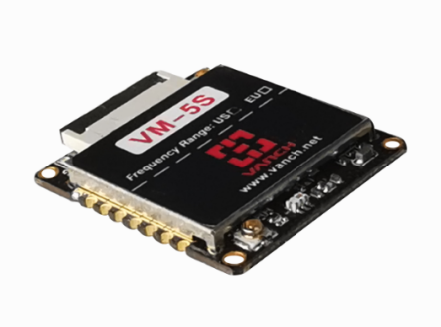 规格描述产品型号(订购代码)VM-5S性  能  指  标性  能  指  标频率范围865-868MHZ，902-928MHZ（随国家或地区不同可以调整）调频方式广谱调频（FHSS）或定频，可软件设置射频输出18-27dBm可调接口TTL Uart接口、韦根26、韦根34GPIO2路输入 2路输出 (3.3V 电平)通讯波特率115200 bps（默认并推荐）、38400bps工作区域支持美国、加拿大和其它符合美国FCC认证标准的地区欧盟和其它符合ETSI EN 302 208的地区中国大陆、日本、韩国、马来西亚、台湾标  签  操  作  性  能标  签  操  作  性  能读写距离读取距离>250cm，写入距离>20cm读写时间平均每单字(32bits)读取时间6ms，平均每单字(32bits)写入时间50ms；空中接口协议EPCglobal UHF Class 1 Gen 2/ISO-18000-6C盘存标签峰值速度> 50张/秒标签缓存区200张标签 @ 96 bit EPC标签RSSI支持机  械  电  气  性  能机  械  电  气  性  能工作电压直流电3.5-5V待机状态电流<80mA (EN 脚高电平)；睡眠状态电流<100uA (EN 脚低电平)工作电流260mA @ 3.5V (26 dBm Output，25°C)110mA @ 3.5V (18 dBm Output，25°C)启动时间<100mS工作温度- 20 °C  -  + 70  °C存储温度- 20 °C  -  + 85  °C散热方式空气冷却(无需外置散热片）